Sparking Impulses!This gourmet plate, predestined for appetizers, intermediate courses or desserts, excels through its exceptional shape and thrills the beholder by the exotic touch it has been awarded by its Chinese designers. The surface is reminiscent of the playful waves created on a smooth lake after a stone’s throw. The viewer’s gaze purposefully wanders to the centre of the concentric design and this way the served dishes come straight to the fore. Even the wave troughs of the plate’s rim offer numerous possibilities to stage dishes effectively and create space for highly enjoyable side-dishes like caramelised nuts, edible blossoms and more.The fitting cloche is based on the extraordinary design of the Nostalgic glasses from the Vision series. The language of design of the wine glasses recurs in the cloches that are mouth-blown as well – the perfect combination for a balanced and harmonic staging on the table. Design: Grace Liu und Jian Ping LiMore Information: WWW.ZIEHER.COM More Information: WWW.ZIEHER-SELECTION.COM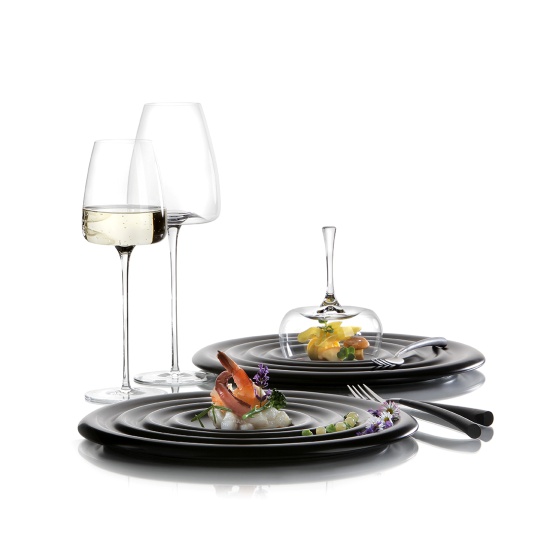 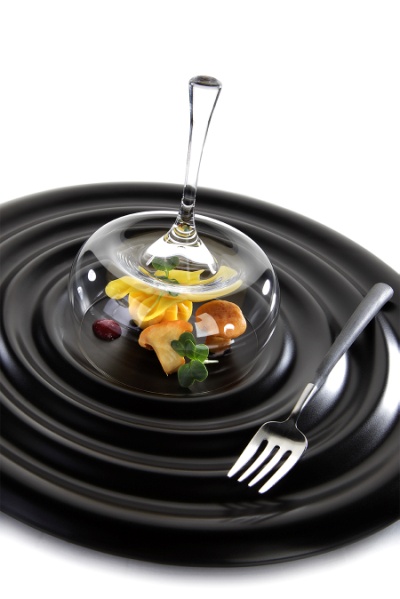 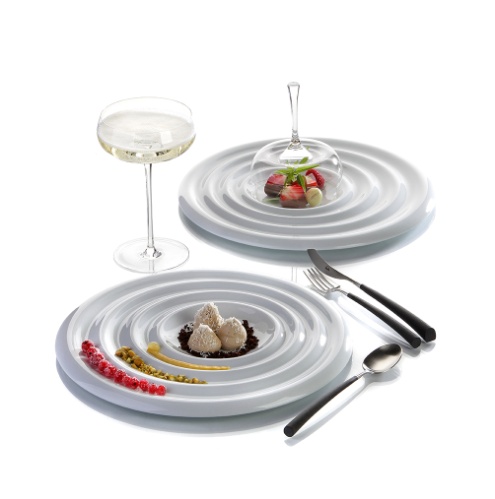 